Звіт            Тернопільського  навчально-виховного  комплексу   «Загальноосвітня школа І-ІІІ ступенів - медичний ліцей №15  імені Лесі Українки»Реалізація проекту шкільний громадський бюджетНазва проєкту:  Hub relax ПІБ авторів або команди авторів проєкту:   Уніят Уляна СвятославівнаМісце реалізації проєкту –  Приміщення коридору на першому  поверсіМЕТА :  створення куточку для релаксу, належних умов для проведення вільного часу під час перерв та після уроків, психологічного розвантаження , зняття стресу та напругиВартість проєкту:  57985 грн.Використано коштів на проєкт : 57985 ,00  ремонт коридору за кошти  місцевого бюджету  та 17000,00  спонсорські  кошти В рамках реалізації  проєкту:  Проведено поточний ремонт приміщення коридору , монтаж та фарбування стін ,  монтаж стелі , лавки , обшивка  труб  системи опалення  Основні цілі проекту:забезпечення безперечного та стимулюючого середовища для дітей;соціальної взаємодії та спілкування між учнями;розвиток моторики, сили, витривалості, творчості та уяви;створення можливості для навчання командній роботі, вироблення навичок спілкування та розвиток  соціальних навичок;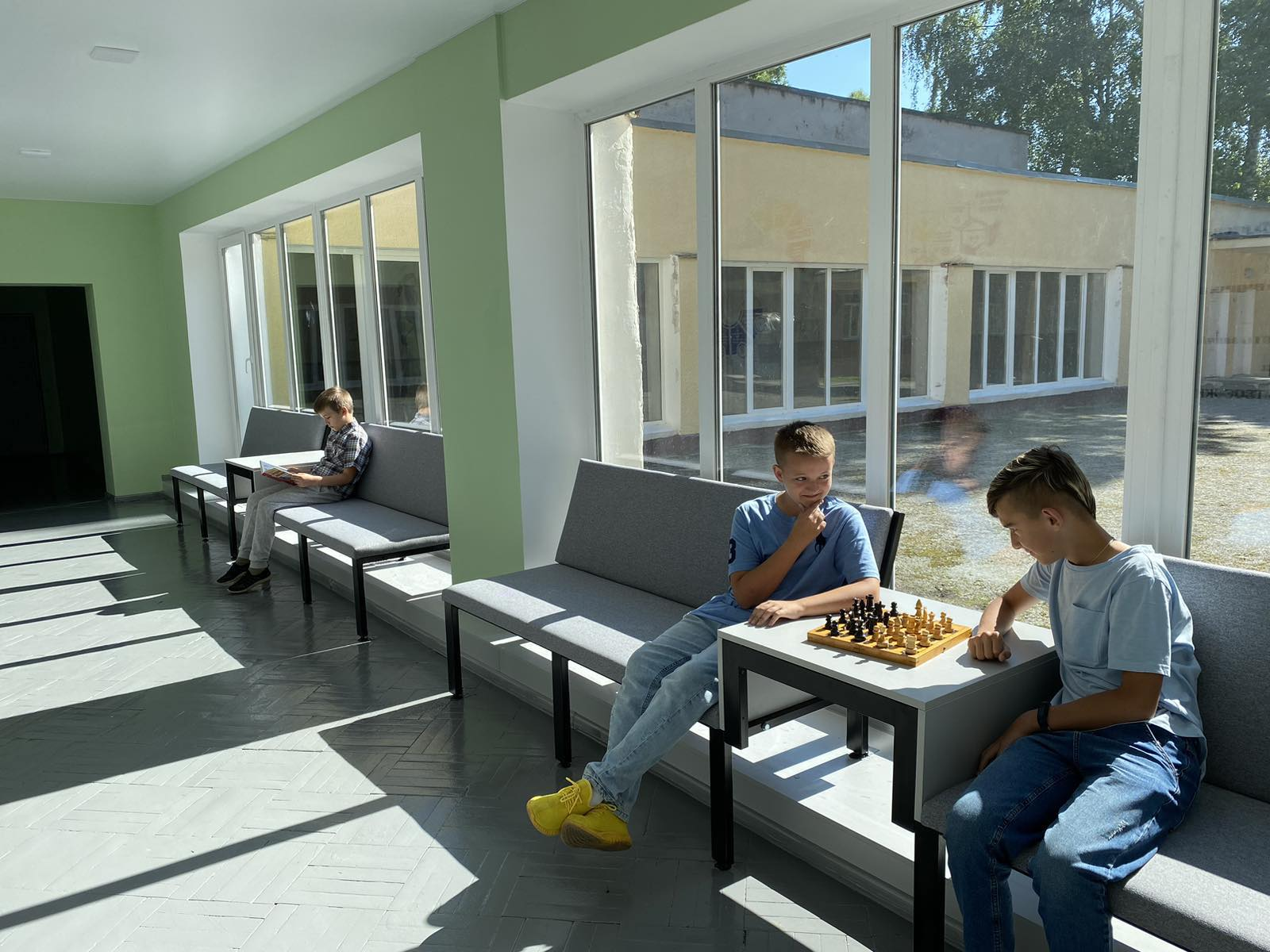 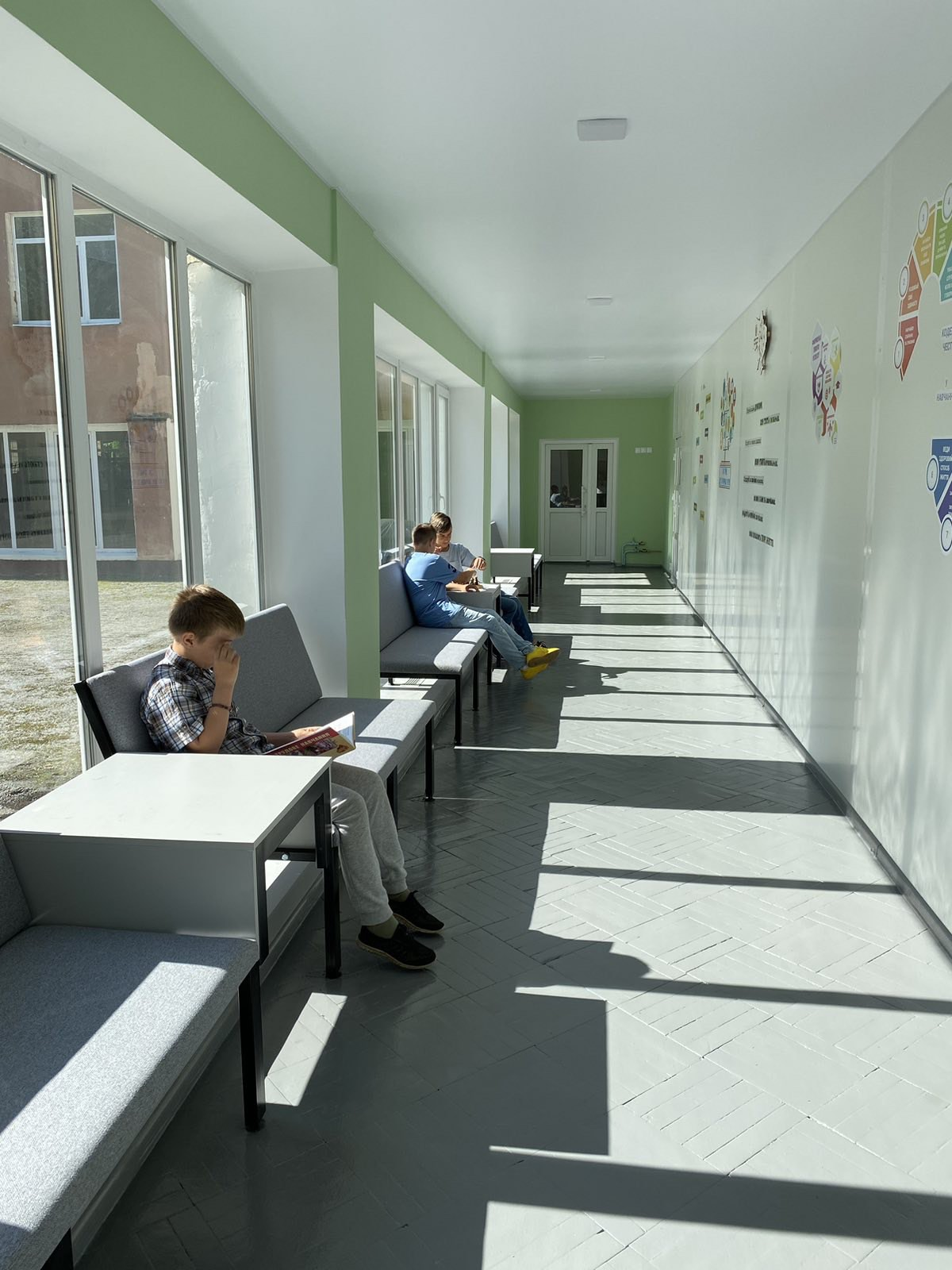 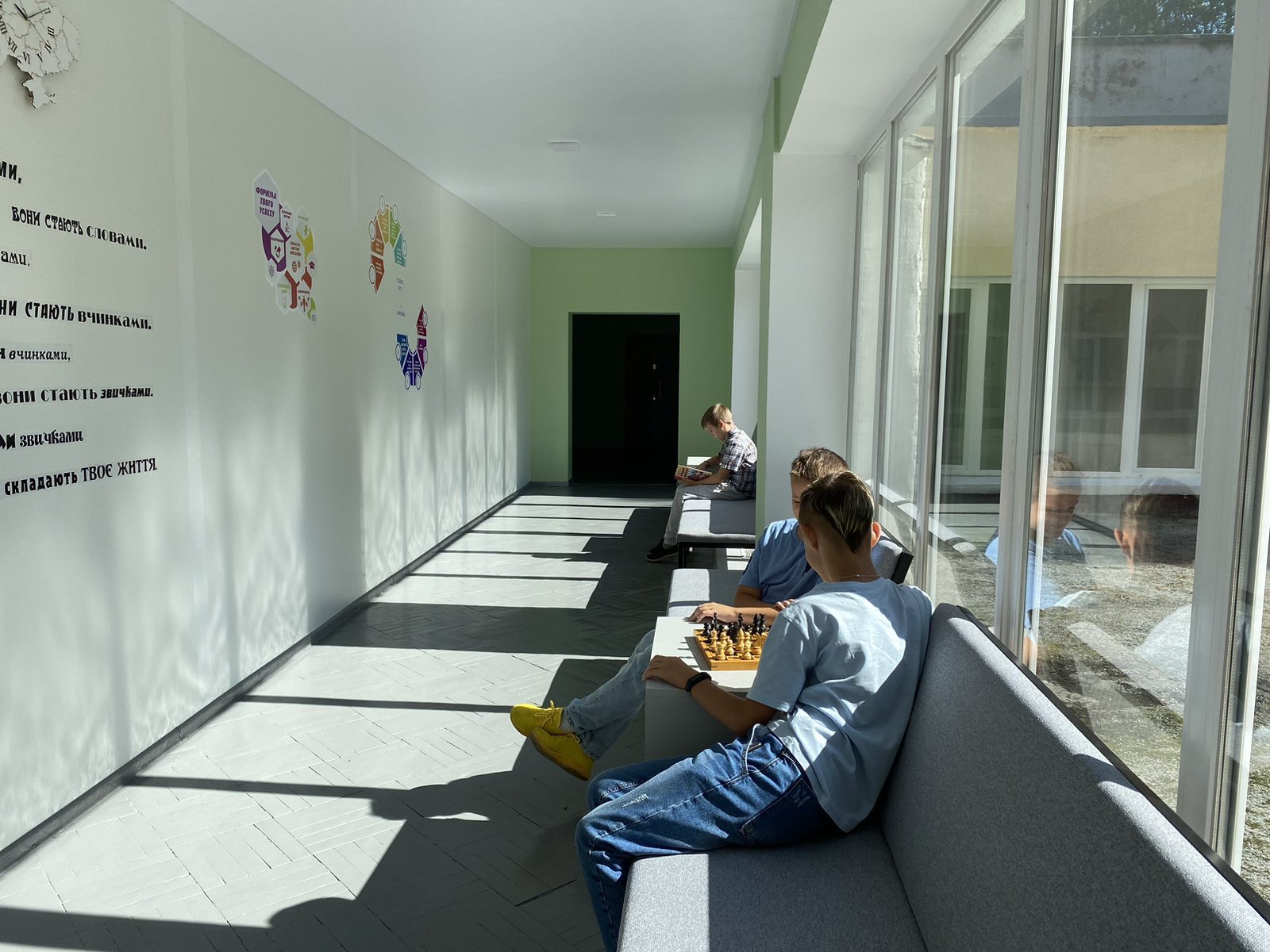 